NPHC MEETING AGENDA“Striving to serve, inspire, and proactively make change.”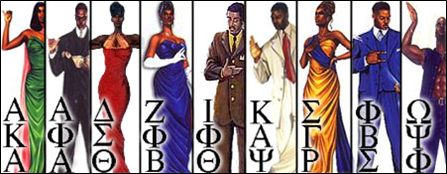 May 1st, 20196:30pmCall to OrderPrayerRoll callApproval of MinutesGuest Speaker(s)ReportsChapter ReportsPresident-I want to thank everyone who did the community service with IFC! Please do not forget to document this for the CAAP Program and chapter report card-Today is elections I am very excited for you guys to have a full e-board. It has been a pleasure serving as your President, Treasure, and Director of Public Relations 🙂 I am very excited to step down. I know the council is going to be in great hands!-Calendar draft is directly after this meeting.-After the calendar draft I need the new eboard to stay behind. -Summer is coming up and that means NSO is coming as well. The fraternity and sorority life office hosts a presentation that goes over all four councils and Our council needs to be represented. Please be on the look out for the link to sign up for that.Executive Vice PresidentCongrats to the new ladies of Alpha Kappa Alpha Sorority Inc. and Delta Sigma Theta Sorority Inc. Bobcat Build AttendanceCongrats to those who won awards recentlySigning offDirector of CommunicationAgenda ProtocolIf there is something that you feel needs to be discussed during the meeting, please email me the details no later than the Sunday before a meeting.Director of FinanceDues were due Monday 4/29 by 5pm. If you have not paid yet please get them in ASAP.. Director of Judicial AffairsPhired Up reflectionCongrats to ΑΚΑ and ΔΣΘ Spring 19Any ideas you have for the Council bring them upIf needed contact email: jcj82@txstate.eduDirector of ScholarshipStudy with NPHC went wellKeep up the studying as finals are fast approachingDirector of Public RelationsIf you are graduating and you want to be shouted on the twitter page please send your picture to me please Old BusinessNew BusinessElections are today. If someone is not at the meeting they CAN NOT be elected for a position. Those that are up for election will prepare a short speech on why they would be good for the positionAdvisor(s)Congratulations to those who have been selected to the Fraternity and Sorority Life Programming Board!NPHC Phired Up feedback:“Be Remarkable. Not Predictable.”Audience. Story. Tactics.Chapter Demographic information was due yesterday (4/30/19). The information gathered will be on the Chapter Report Card.Our office has extended the deadline to turn in community services hours, philanthropy dollars raised and leadership development due Monday, May 6th. Announcement(s)May 2nd: Mandatory Neo Meet and Greet (Fall `18 and Spring `19 are expected to be there) 6:00pm-9:00pm in LBJ Student Center 3-13.1.NSO Presentations/Browse Session sign-up due May 20th.FSL Council Executive Kick-Off: Friday, August 23rd Adjournment